АКТобщественной проверкипо обращениям жителей города в Общественную палату,в рамках проведения системного и комплексного общественного контроля, 
проведен общественный контроль состояния газона на придомовой территории по адресу ул. Пионерская, д. №5, мкр-н Юбилейный.Сроки проведения общественного контроля: 13.12.2019 г.Основания для проведения общественной проверки: план работы Общественной палаты г.о. Королев.Форма общественного контроля: мониторингПредмет общественной проверки - состояние газона на придомовой территории по адресу ул. Пионерская, д. №5, мкр-н Юбилейный.Состав группы общественного контроля:- Белозерова Маргарита Нурлаяновна, председатель комиссии «по ЖКХ, капитальному ремонту, контролю за качеством работы управляющих компаний, архитектуре, архитектурному облику городов, благоустройству территорий, дорожному хозяйству и транспорту»;- Якимова Варвара Владиславовна - член комиссииОбщественная палата г.о. Королёв по обращениям жителей 13 декабря провела общественную проверку газона на придомовой территории по адресу ул. Пионерская, д. №5, мкр-н Юбилейный. Проверка показала: на данной территории подрядчики произвели работу по вырубке сухостойного, аварийно-опасного дерева. Работа была выполнена в рамках мероприятий по благоустройству прилегающей к пешеходной зоне территории. Свалившиеся от порубки дерева потенциально опасные ветки, остались висеть на рядом стоящих деревьях. Часть веток, древесины и мусора не убраны, остались лежать на газонной части. Общественная палата рекомендует Администрации города в соответствии с действующим законодательством обязать подрядчика убрать свисающие над пешеходной зоной опасные ветки и очистить газон от порубочной древесины и зелёного мусора. По данным проверки составлен АКТ. Общественная палата держит вопрос на контроле.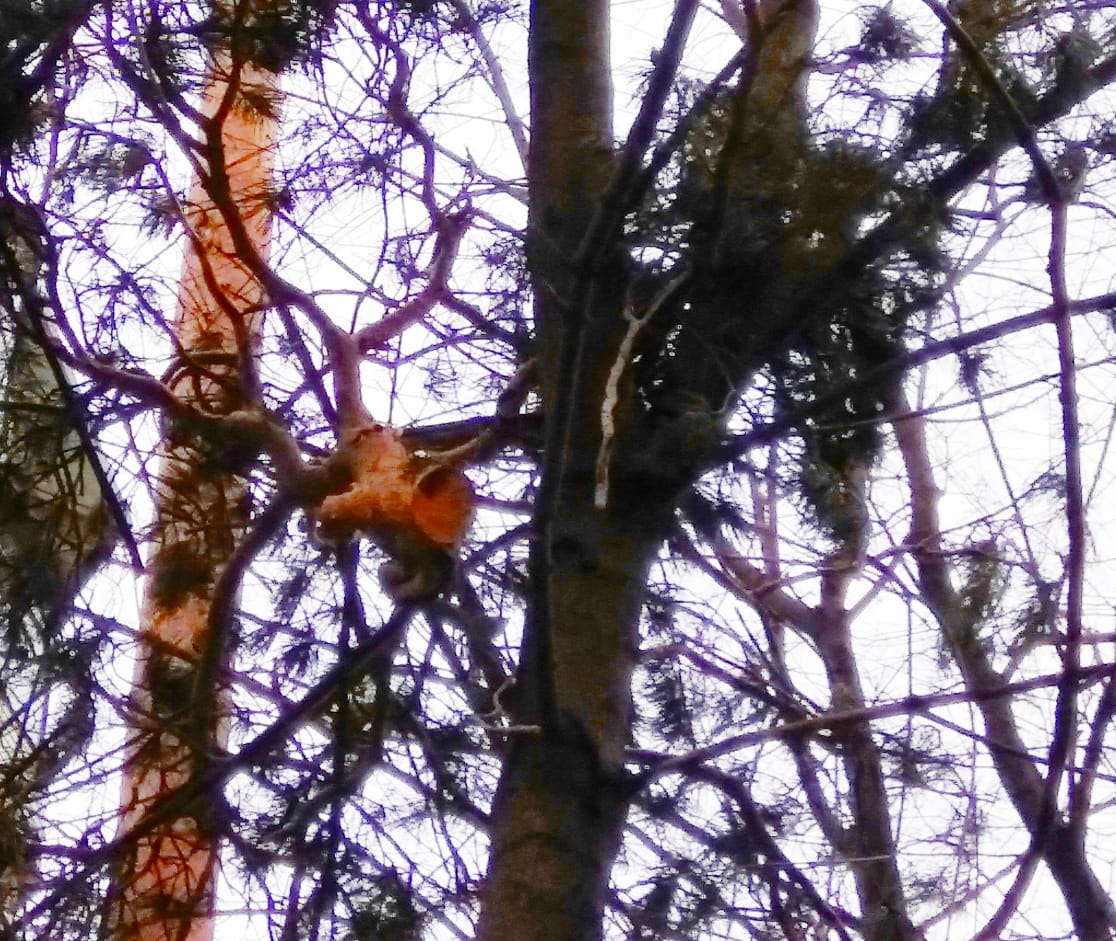 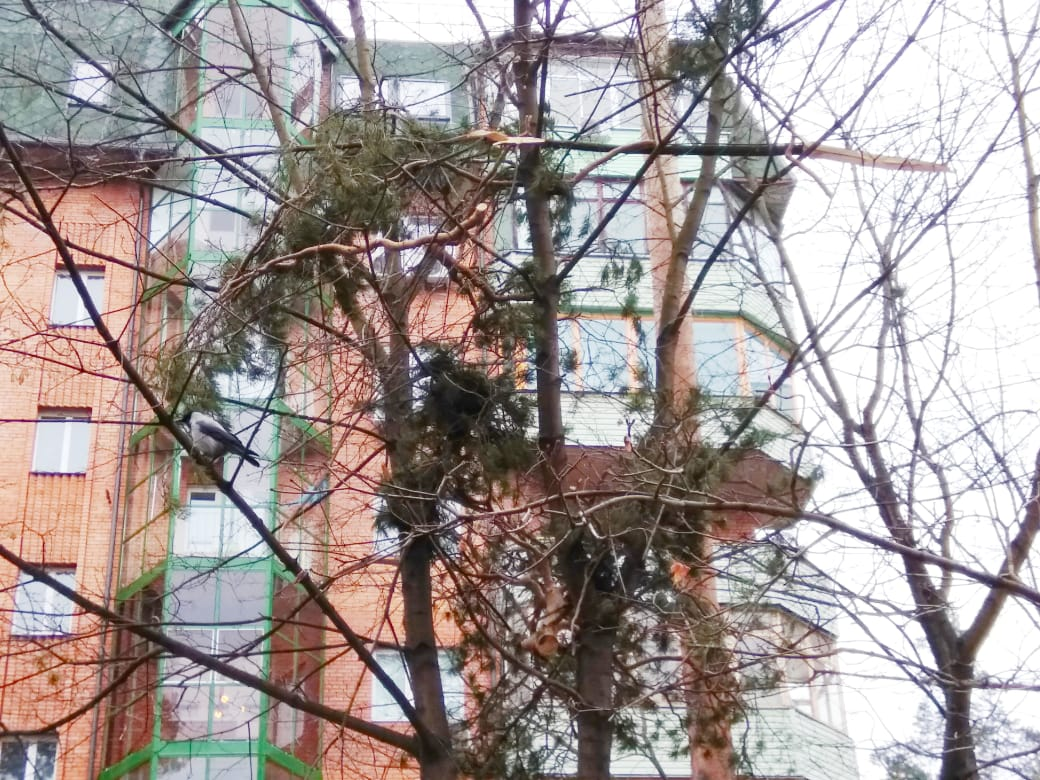 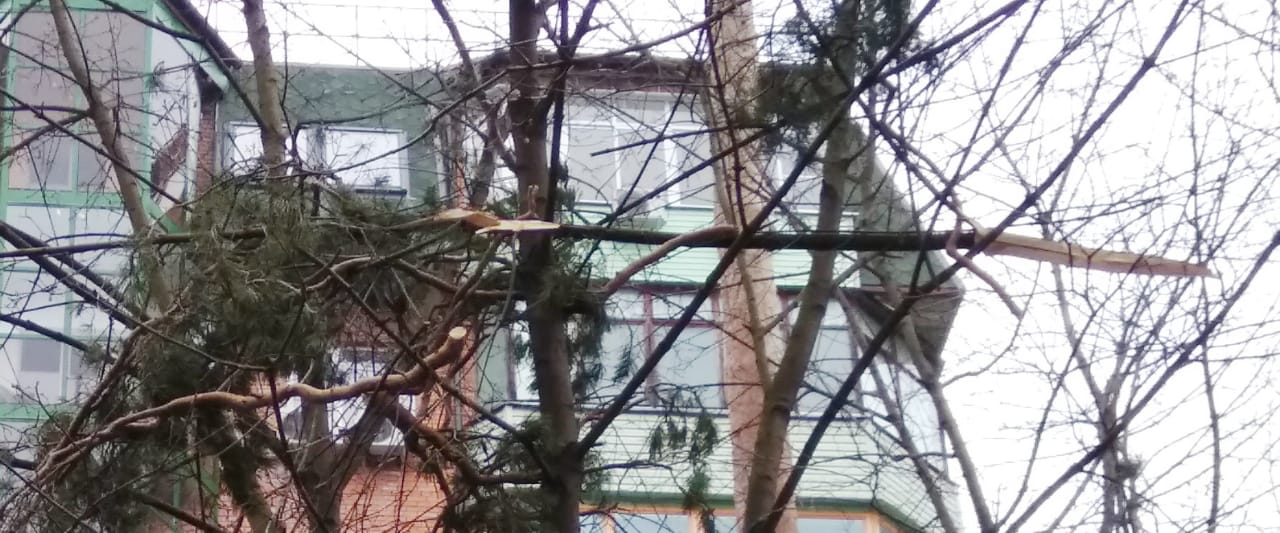 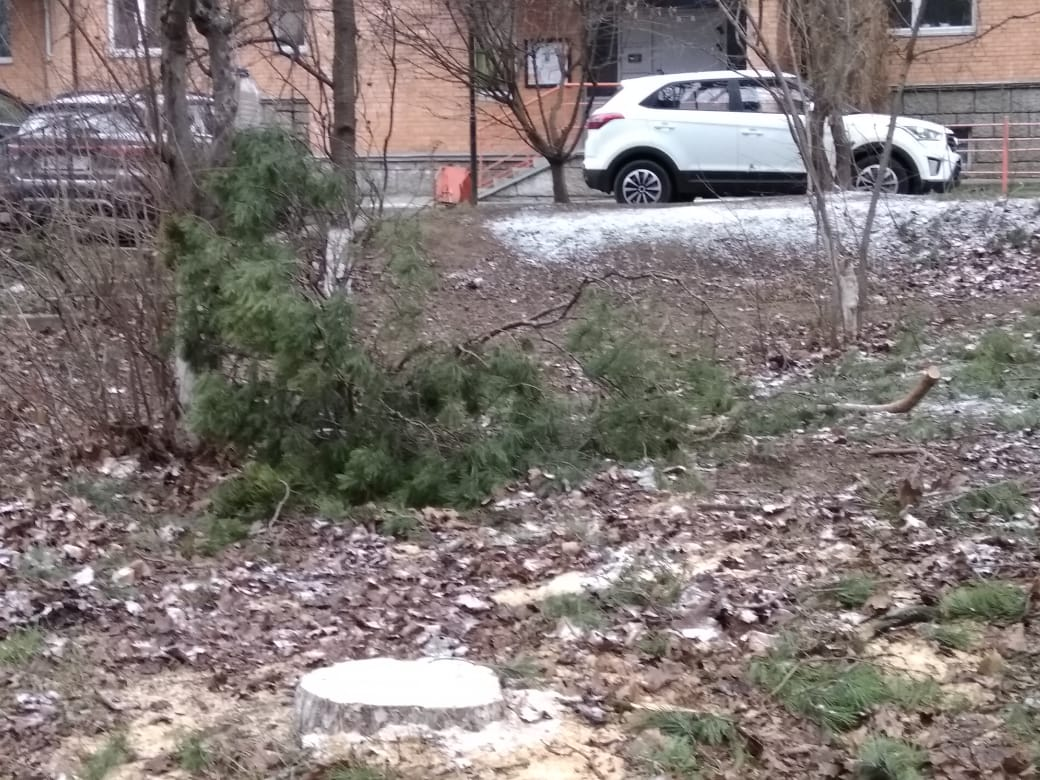 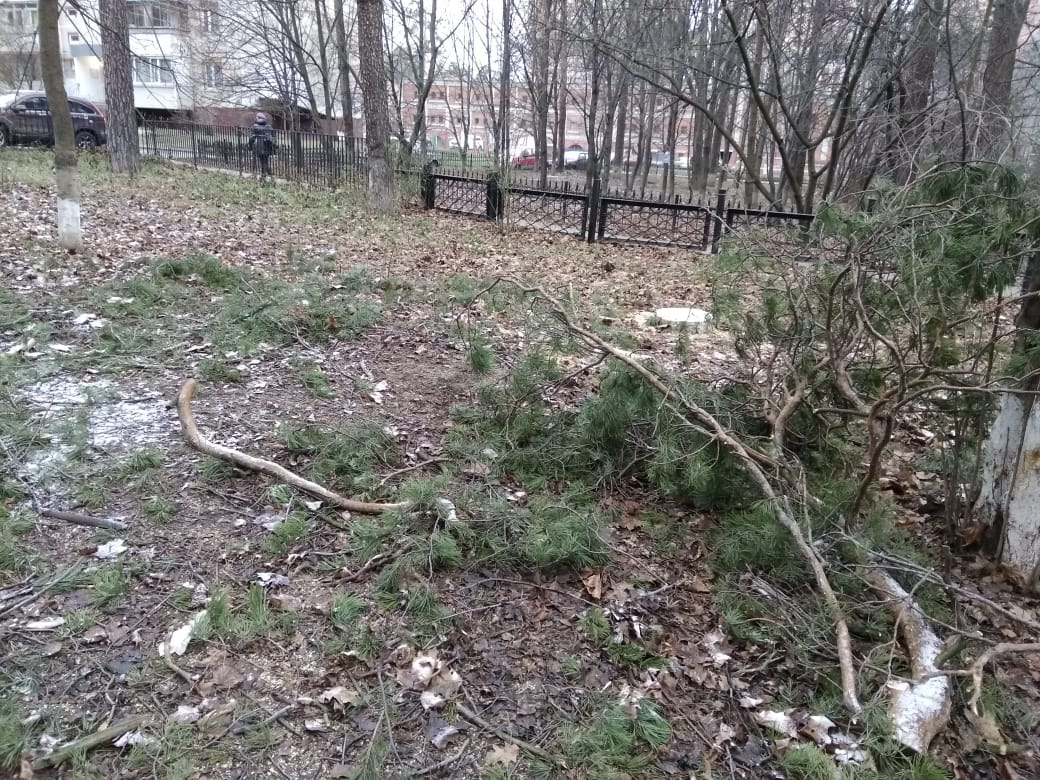 «УТВЕРЖДЕНО»Решением Совета Общественной палаты г.о. Королев Московской областиПредседатель комиссии «по ЖКХ, капитальному ремонту, контролю за качеством работы управляющих компаний, архитектуре, архитектурному облику городов, благоустройству территорий, дорожному хозяйству и транспорту» Общественной палаты г.о.Королев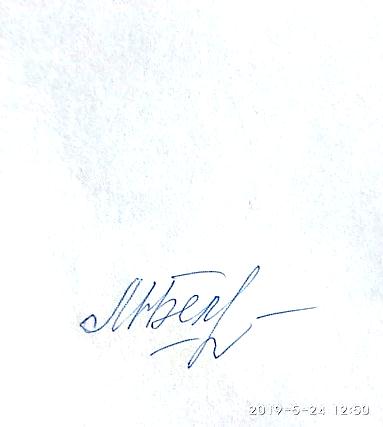 М.Н.Белозерова